AUCHENHARVIE ACADEMY				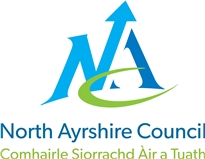 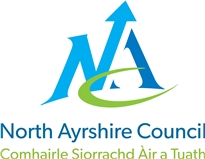 Head Teacher: Calum Johnston BED (Hons)Saltcoats Road, Stevenston, KA20 3JWTel.:	(01294) 605156E-mail:	auchenharvie@ea.n-ayrshire.sch.ukDate:	24th August 2021Dear Parents and Carers,At Auchenharvie Academy we want to ensure a smooth transition from Primary to Secondary school. Change can be difficult but it doesn’t have to be. We fully understand that transition from Primary 7 to S1 can be a challenging experience for families and want to ensure that our families are fully supported throughout the year. We hope that with the preparation for secondary school that is provided in Auchenharvie Academy, the pupils can confidently look forward to their new and exciting beginnings.At Auchenharvie Academy we have a core transition team that are in regular contact with your child’s Primary school. The core team consists of:Ms Linda Davis – Depute Head Teacher Warner HouseMrs Claire Scott – Principal Teacher of Pastoral Care Warner HouseMrs Laura Booth – Principal Teacher of Transition and InterventionsMrs Angie Gall – Area Inclusion WorkerDuring the school year your child may also be in contact with members of our extended transition team. The extended support team consists of:Mrs Lauren McCrindle – Principal Teacher Support for LearningMrs Hazel McColl – Nurture TeacherMrs Tracey Small – Nurture Classroom AssistantMs Lauren McBlain – MCR Pathways CoordinatorMs Stephanie Belshaw – School Counsellor Mrs Allison Hopton – PT Family Learning Leanne McPhail – Active Schools Co-ordinatorPC McClelland – Campus Police Officer We are currently liaising with your child’s Primary school to find the best way of communicating with your child and vice versa.  Your child’s Primary school will ensure your child can access this.Unfortunately due to government guidelines we currently cannot have any parental gatherings at Auchenharvie Academy at the present time. We are therefore going to organise a virtual meeting via zoom to give you an opportunity to meet with the transition team and answers any questions that you may have. The details for this meeting are detailed below. The transition team will also be running an after school club at Auchenharvie Academy to support you and your child with their transition to secondary. More details about this will be given in the next few weeks.Parental Zoom Meeting Wednesday 1st September 6.30-7pmMeeting ID: 725 5220 7989Passcode: S0imbcWe look forward to welcoming your child to Auchenharvie Academy and working with you this session and beyond. Please feel free to get in touch with the transition team via the school office if you have any questions, queries or suggestions about the transition process or how we can further improve our transition programme. Yours sincerely, The Transition TeamMs Davis, Mrs Scott, Mrs Booth and Mrs Gall